BRANDON HIGH SCHOOL
BOYS VARSITY BASKETBALLBrandon High School Boys Varsity Basketball beat Clio High School 52-51Friday, December 8, 2017
7:30 PM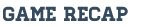 Brandon top scorers:

S. White -19 points
D. McNeir-Nealy - 12 points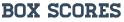 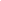 